REG č.t—	- -	- -	■Smlouva o spolupráciXna zajištění aktivit Národního programu genetických zdrojů zvířatSmluvní strany:(dále jen „Spolek“) na straně jedné(dále jen „VÚŽV“) na straně druhéUzavírají dnešního dne tuto:Smlouvu o spolupráci při realizaci Národního programu konzervace a využívání genetických zdrojů rostlin, zvířat a mikroorganismů významných pro výživu a zemědělství na období 2023- 2027 (dále jen „Národní program“) schváleného Ministerstvem zemědělství pod číslem jednacím MZE-62216/2022-13113 a Akčního plánu Národního programu konzervace a využívání genetických zdrojů rostlin, zvířat a mikroorganismů významných pro výživu a zemědělství na období 2023 - 2027 (dále jen „Akční plán“, „AP“) schváleného Ministerstvem zemědělství pod číslem jednacím MZE-10182/2023-13113.Předmět smlouvyPředmětem této smlouvy je spolupráce při realizaci uchování genetického zdroje českého strakatého skotu a české červinky podle Akčního plánu a Metodik uchování genetického zdroje českého strakatého skotu a české červinky schválené Ministerstvem zemědělství (http://genetickezdroie.cz/publikace/).Závazky smluvních stran1) Spolek se zavazuje zajistit:výběr zvířat do genetických zdrojů české červinky a českého strakatého skotu podle platných Metodik uchování genetického zdroje zvířat, zařazených do Národního programu, kontrolní činnost v chovech, výběry býků do plemenitby,AP 2023-2027 aktivita 2.3 Aktualizace Metodiky uchování genetického zdroje zvířat - česká červinka,vypracování protokolů z návštěv minimálně tří chovů českého strakatého skotu, sestavení individuálních připařovacích plánů pro chovatele,zajištění biologického materiálu pro analýzu DNA metodou SNP-chipy (vzorky žíní genových zdrojů skotu pro analýzu, jejich zpracování a dodání do laboratoře), dopočet plemenných hodnot býků,průběžné vedení databáze osob registrovaných v Národním programu a zpracování souhrnné žádosti o přiznání dotace chovatelům genetických zdrojů českého strakatého skotu a české červinky dle Zásad, kterými se na základě § 1, § 2 a § 2d zákona č. 252/1997 Sb., o zemědělství, ve znění pozdějších předpisů, stanovují podmínky pro poskytování dotací na udržování a využívání genetických zdrojů pro výživu a zemědělství pro rok 2023, Č.j. MZE-12393/2023-13113 (dále jen „Zásady“),zpracování dat o genetickém zdroji jako podkladů pro Výroční zprávu a vypracování Výroční zprávy včetně výstupů plnění aktivit AP. Prezentace Výroční zprávy a plnění AP projednání Rady genetických zdrojů pro zemědělství (dále jen „GZZ“).2) VÚŽV se zavazuje:provádět kontrolu činností dle tohoto čl. odst. 1),zaplatit řádně a včas cenu sjednanou dle č. III. této smlouvy.Cenová ujednáníSmluvní strany se dohodly, že celková cena za činnosti uvedené v čl. II. odst. 1) této smlouvy činí do 206.000 Kč včetně DPH (slovy: dvě stě šest tisíc korun českých). Tuto částku není Spolek oprávněn překročit.Podrobná kalkulace této ceny je uvedena v Příloze č. 1. k této smlouvě, která je její nedílnou součástí.Výkaz skutečných nákladů v členění podle základních položek na podkladě protokolu podle článku II. této smlouvy se stručným komentářem k jednotlivým položkám je Spolek povinen předložit k odsouhlasení VÚŽV. Po odsouhlasení je Spolek oprávněn vystavit fakturu na úhradu nákladů v souhlasu se schváleným vyúčtováním. Výkaz tvoří přílohu k této faktuře a je její nedílnou součástí.Nárok na zaplacení celkové ceny vzniká pouze za předpokladu splnění všech závazků Spolku. Při nesplnění dílčích částí závazku může být celková cena krácena o dílčí část ceny, odpovídající nesplnění závazku. O krácení ceny a důvodech tohoto krácení bude Spolek vyrozuměn.Časová ujednáníSmluvní strany se dohodly na časové posloupnosti činností takto:Spolek se zavazuje:předat VÚŽV Výroční zprávu a výstupy plnění aktivit Akčního plánu za rok 2022 (elektronicky ve formátu .doc a .xls) včetně jejich prezentace projednání Rady GZZ,do 29. 9. 2023 předat VÚŽV zpracovanou souhrnnou žádost o přiznání podpory chovatelům na chov genetických zdrojů české červinky a českého strakatého skotu dle „Zásad“ v předepsané formě, vypracovanou na základě individuálních žádostí,do 23. 11. 2023 předat aktualizovanou Metodiku české červinky (elektronicky ve formátu .doc a .xls), AP 2023-2027 aktivita 2.3,do 23. 11. 2023 předat VÚŽV protokoly z návštěv minimálně tří chovů českého strakatého skotu (elektronicky ve formátu .doc a .xls),do 23. 11. 2023 předat VÚŽV výsledky analýzy DNA a dopočet plemenných hodnot býků (elektronicky),do 23. 11. 2023 předat VÚŽV podklady pro Výroční zprávu za rok 2023 podle vzoru, který je Přílohou č. 2 této smlouvy (elektronicky ve formátu .xls),do 23. 11. 2023 předat VÚŽV ke kontrole a odsouhlasení výkaz skutečných nákladů v členění podle základních položek se stručným komentářem k jednotlivým položkám (elektronicky). Po odsouhlasení je Spolek oprávněn vystavit fakturu na úhradu nákladů v souladu se schváleným vyúčtováním. Výkaz tvoří přílohu k vystavené faktuře a je její nedílnou součástí,do 30. 11. 2023 vystavit fakturu se splatností nejpozději do 7. 12. 2023. Na faktury doručené po 30. 11. 2023 nebude brán zřetel a nárok Spolku na zaplacení ceny zaniká.O převzetí výstupů bude z činnosti podle bodů a) až f) vyhotoven písemný protokol, podepsaný oběma smluvními stranami.VÚŽV se zavazuje:a) do 28. 11. 2023 zkontrolovat výkaz skutečných nákladů, po jeho odsouhlasení vydá písemný pokyn k vystavení faktury.Práva a povinnosti SpolkuSpolek se zavazuje průběžně racionalizovat práci s genofondem, respektovat přijaté metodické postupy a dohodnutou dělbu práce.Pokud v průběhu plnění dojde k podstatným změnám skutečností, na jejichž základě je uzavřena tato smlouva a poskytnuty finanční prostředky VÚŽV, je Spolek povinen bez zbytečného odkladu oznámit tyto změny písemně VUŽV.V případě, že na straně Spolku nastanou okolnosti, v jejichž důsledku nebude Spolek schopen dočasně či dlouhodobě pokračovat v realizaci činností, je povinen bez zbytečného odkladu informovat VUŽV a současně navrhnout řešení. Obě smluvní strany se zavazují, že v takovém případě vynaloží veškeré úsilí, které lze na nich objektivně požadovat, k dokončení činností.Spolek je povinen poskytovat požadované informace a umožňovat vstup na pracoviště spolku za účelem kontroly v rozsahu stanoveném touto smlouvou VUŽV, koordinátorovi Národního programu nebo jím pověřeným pracovníkům a dalším subjektům, oprávněným provádět kontrolu.Spolek má povinnost řídit se veškerými pokyny VÚŽV, pokud nejsou v přímém rozporu se zněním této smlouvy.rPráva a povinnosti VUZVVÚŽV je povinen zaplatit Spolku cenu v rozsahu a způsobem uvedeným v této smlouvě.VÚŽV má právo na provádění kontrol na pracovišti Spolku dle této smlouvy, pokud jde o kontrolu realizace činností.VÚŽV je oprávněn v průběhu realizace činností se seznamovat s dílčími výsledky a udílet pro další postup prací závazné pokyny.Kontrola plnění smlouvyKontrola plnění této smlouvy VÚŽV zaměřená na věcné plnění je Spolku oznámena předem. Termín konání kontroly určí VÚŽV. O průběhu a závěru kontroly se vyhotoví zápis, který podepisují všichni zúčastnění.Za účelem předem oznámeného konání kontroly je Spolek povinen:připravit příslušné podklady umožňující kontrolu,zajistit účast odpovědných zástupců,zajistit technické podmínky pro uskutečnění kontroly VÚŽV v požadovaném rozsahu,přizvat po dohodě s VÚŽV další subjekty, jejichž účast je pro potřeby kontroly nezbytná.XDoba trvání smlouvyTato smlouva se uzavírá na dobu určitou do 7. 12. 2023. K. jejímu prodloužení lze dojít pouze písemným dodatkem podepsaným oběma smluvními stranami.Zvláštní ujednáníPři publikaci výsledků dosažených v rámci realizace činností se Spolek zavazuje vždy uvádět, že výsledky byly získány s finanční účastí MZe ČR v rámci Národního programu.Ve vztahu ke Spolkem poskytnutým plněním dle této smlouvy, jsou-li autorským dílem, poskytuje Spolek VÚŽV a MZe okamžikem uzavření této smlouvy výhradní, časově, množstevně a územně neomezenou a neodvolatelnou licenci k veškerým známým způsobům užití takového díla. Odměna za poskytnutí licence je součástí ceny podle článku lil., této smlouvy. Současně Spolek prohlašuje, že je oprávněn takovou licenci VÚŽV v plném rozsahu poskytnout. VÚŽV je oprávněn toto dílo modifikovat, zpracovávat, spojovat s jinými díly nebo zařazovat do děl souborných. VÚŽV nemá povinnost udělenou licenci využít. Udělenou licenci je VÚŽV dále oprávněn postoupit na třetí osobu nebo v celém či částečném rozsahu udělit libovolné třetí osobě podlicenci k užití daného díla či jeho části. VÚŽV je oprávněn užít dílo s uvedením anebo i bez uvedení autorství.Sankcepřípadě nedodržení smluvní povinnosti Spolkem, spočívající zejména v:nesplnění předmětu smlouvy v rozsahu a způsobu stanoveném touto smlouvou z důvodů na straně Spolku,prodlení Spolku s plněním povinností dle čl. IV. odst. 1 písm. a) - g) této smlouvy delším než 7 kalendářních dnů, je VÚŽV pro eventualitu ad a) oprávněn zkrátit finanční prostředky VÚŽV alokované Spolku a to v poměrné výši k míře plnění za předmětné období a pro eventualitu ad b) o 500,-Kč za každý den prodlení pro každý případ nedodržení termínu dle čl. IV. této smlouvy.Tímto ustanovením není dotčen nárok VÚŽV na náhradu škody, která mu v důsledku prodlení Spolku s plněním podle této smlouvy vznikne.případě, že Spolek bude v prodlení s plněním každé jednotlivé povinností dle čl. IV delším než 3 pracovní dny, je VÚŽV oprávněn od smlouvy odstoupit s tím, že Spolek nemá právo na zaplacení jakékoli finanční náhrady.Společná a závěrečná ustanoveníTato smlouva může být měněna a doplňována pouze dohodou smluvních stran formou písemného dodatku.V případě ukončení trvání této smlouvy písemnou dohodou smluvních stran musí být dohodnuto vyúčtování do té doby vykonaných činností Spolkem.Smluvní strany podpisem této smlouvy stvrzují, že pokud si v souvislosti s předmětem plnění této smlouvy navzájem poskytnou informace vysloveně označené jednou ze smluvních stran za důvěrné, nesmí je strana, které byly tylo informace poskytnuty, předat třetí osobě, ani je použít v rozporu s účelem této smlouvy. Porušení této povinnosti zakládá právo poškozené strany na náhradu škody, která ji v důsledku porušení smluvní povinnosti druhou stranou vznikne.Práva a povinnosti z této smlouvy přecházejí na eventuální právní nástupce smluvních stran.Právní vztahy z této smlouvy vznikající a vyplývající, pokud nejsou touto smlouvou vysloveně upraveny, se řídí příslušnými právními předpisy.Tato smlouva je vyhotovena ve 4 stejnopisech, z nichž každý má platnost originálu. Každá smluvní strana obdrží po 2 vyhotoveních.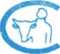 Příloha č.l:	xPředběžná kalkulace prací na realizaci Národního programu konzervace a využívání genetických zdrojů pro zemědělství - česká červinka a český strakatý skot pro rok 2023Příloha č. 2: Podklady pro Výroční zprávuPočetní stavy plemene za rok 2023Genetický zdroj - samciGenetický zdroj - samiceUžitkovost1) Název organizace:Svaz chovatelů českého strakatého skotu, z. s.Sídlo:Radešínská Svratka 193, 592 33 Radešínská SvratkaZastoupený:IČ:DIČ:Mariánem Bílým, MBA., předsedou00571750CZ00571750Registrace:spolkový rejstřík, vedený u Krajského soudu v Brně, oddíl L, vložka 26127Bankovní spojení:Plátce DPHano2) Název organizace:Výzkumný ústav živočišné výroby, v. v. i.Sídlo:Přátelství 815, 104 00 Praha UhříněvesZastoupený:vKoordinátor úkolu:IČ:DIČ:              Ing. Tomáš Němeček, Ph.D. 00027 014CZ00027014Registrace:v rejstříku v.v.i. MŠMTBankovní spojení:Komerční banka Praha 10, č. ú. Plátce DPHanoKontrolní činnost v chovech - výběry zvířat do genetického zdroje české červinky a českého strakatého skotu. Výběr plemenných býků. Cestovné 4500 km po 10 Kč.Mzda 48 hodin po 600 Kč.73.800 KčAP 2023-2027 aktivita 2.3 aktualizace Metodiky uchování genetického zdroje zvířat - česká červinka.Mzda 20 hodin po 600Kč.12.000 KčIndividuální připařovací plány. Protokoly z návštěv minimálně tří chovů. Mzda 20 hodin po 600 Kč.12.000 KčPříspěvek na zajištění biologických vzorků plemene a jejich zpracování, stanovení SNP markérů, dopočet plemenných hodnot býků. Do 80 kusů vzorků, náklady na analýzu jednoho vzorku do 615 Kč.49.200 KčPrůběžné vedení databáze osob registrovaných v Národním programu. Mzda 10 hodin po 600 Kč.6.000 KčZpracování souhrnných žádostí a administrace dotací pro plemena český strakatý skot a česká červinka.Příspěvek na náklady na dotační agendu (telefony, poštovné, bankovního převody) 5.000 Kč.Mzda 40 hodin29.000 KčZpracování dat o genetickém zdroji jako podkladů pro Výroční zprávu a vypracování Výroční zprávy včetně výstupů plnění aktivit AP. Prezentace Výroční zprávy a plnění AP projednání Rady GZZ.Mzda 40 hodin po 600 Kč.24.000 KčCelkem předpokládané náklady včetně DPH.206.000 KčPopulace celkem ODHADsamice PK (včetně mladých)samci PKSamice reprod.Samci reprod.samice nově zapsanéPKsamci nově zařazení do plem.narozeno živých potomkůEfektivní velikost populaceccPočet chovůPočet chovů v GZPočet plemeníků uznaných jako GZ v daném rocePodíl nově zaražených samců do plemenitbyPodíl reprodukčně aktivních plemeníků v populaci (počet plemeníků s narozeným potomstvem)Průměrná délka aktivního věku plemeníků (od zařazení do plemenitby do vyřazení)Max. délka aktivního využívání plemeníků (v letech)Počet samců starších 6 letPočet inseminací jednotlivých plemeníků v daném roceIntenzita inseminacePočet samic uznaných jako GZ v daném rocePodíl nově zařazených samic do plemenitbyPodíl reprodukčně aktivních samic v populaci (počet plemenic s narozeným potomstvem)Počet zapuštěných plemenic v daném roceZ toho počet inseminovaných plemenic v daném roceVěk při prvním poroduDélka aktivního věku matek (od první reprodukce do plemenitby do vyřazení)Max. délka aktivní využívání samic (v letech)Počet samic starších 10 letPočet porodůPočet živě narozených potomků v daném roce (samci/samice)Intenzita plodnosti (počet živě narozených potomků na počet zapuštěných samic)Mléčná užitkovost (kg mléko/kg bílkovina/ kg tuk)